с 17 по 23 апреля тема нашего проекта"Северное сияние"Цель: подвести детей к тому, что на нашей земле есть материки с различными природными и климатическими условиями, с разнообразным животным миром.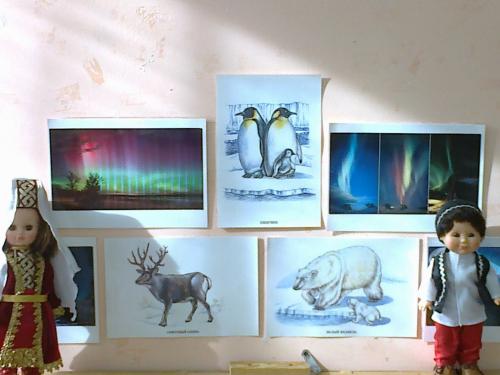 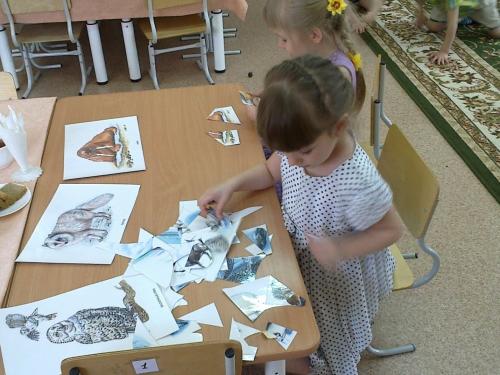 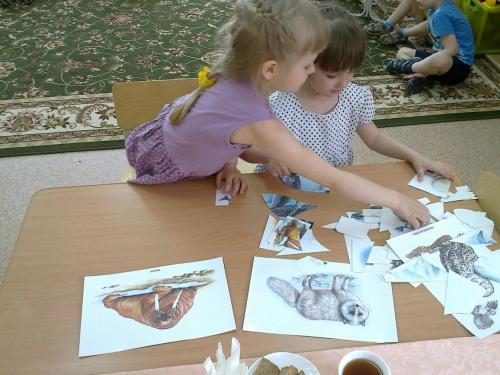 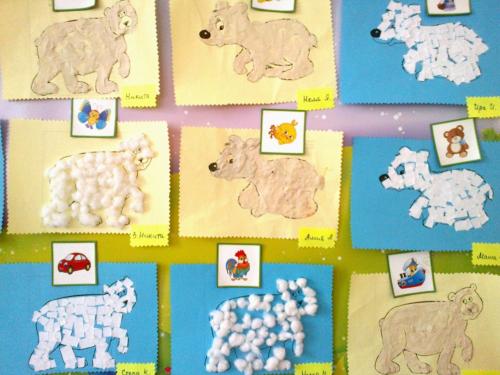 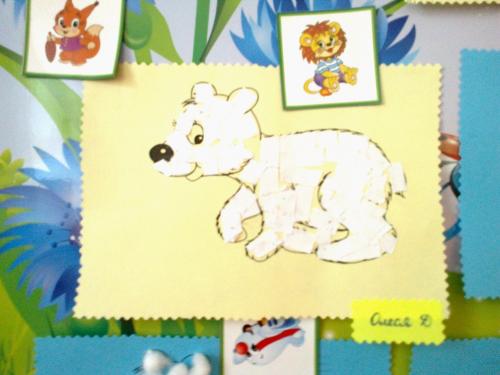 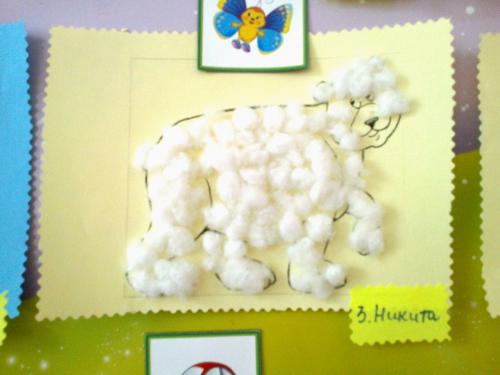 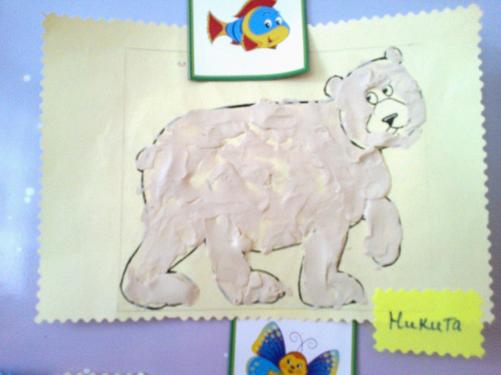 